Witaj w gronie użytkownikówKuponu Żywieniowego na posiłek profilaktyczny 
Kupon Żywieniowy na posiłek profilaktyczny uprawnia                          wyłącznie do nabycia posiłków profilaktycznych 
i napojów (gotowych posiłków, artykułów spożywczych i napojów bezalkoholowych)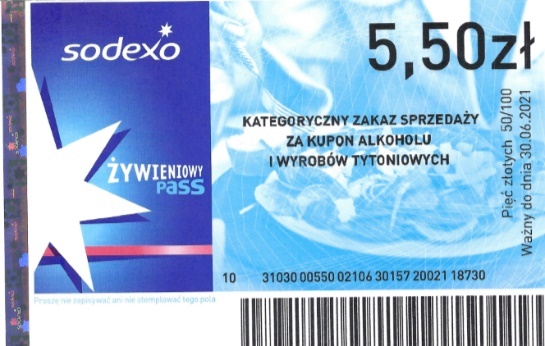 Kupon obejmuje garmażerki zakładowe 
(posiłki regeneracyjna i pozostałe artykuły spożywcze) 
oraz 
wybrane punkty spożywcze akceptujące Twój kupon w Krośnie:Jeżeli kwota do zapłaty przekracza wartość kuponów, pozostałą kwotę możesz dopłacić kartą sodexo, inną kartą płatniczą, gotówką lub dowolną formą płatności jeśli jest ona akceptowana przez sprzedawcę.Kupon profilaktyczny jest ekwiwalentem gotówki.Nie można po nim pisać, przerwać go lub uszkodzić w inny sposób.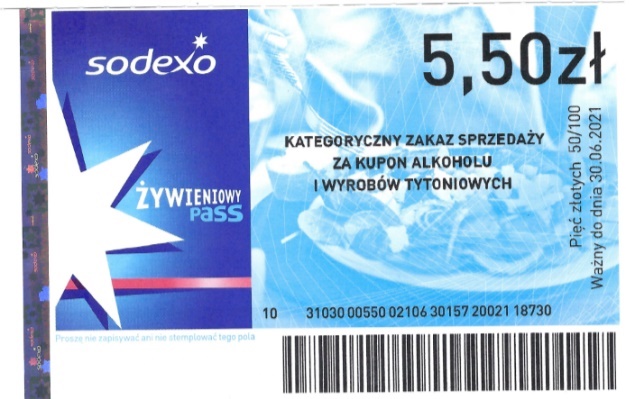 BAR CENTRUMUL. KRAKOWSKA 187BIEDRONKA UL. BOHATERÓW WESTERPLATTE 20BBIEDRONKA UL. PODKARPACKA 3BBIEDRONKA UL. GRODZKA 12-16BIEDRONKA UL. NAFTOWA 6CARREFOURUL. KRAKOWSKA 187CARREFOUR MARKETUL. LEWAKOWSKIEGO 5LidlUl.  LNIARSKA 4LidlUl.  LWOWSKA 49DELIKATESY CENTRUMUL. BURSAKI 29 ADELIKATESY CENTRUMUL. OKRZEI 1FRACUL. BIESZCZADZKA 29STOKROTKAUL. KISIELEWSKIEGO 6DELIKATESY CENTRUMUL. WOJSKA POLSKIEGO 41FRAC DELIKATESYUL. RZESZOWSKA 1STOKROTKAUL. MIELCZARSKIEGOSPOŁEM PSS ROBOTNIK SKLEP NR 31UL. BIAŁOBRZESKA 3KFCUL. BIESZCZADZKA 12TELEPIZZAUl. BIESZCZADZKA 29BIEDRONKA 1799 KROSNO BOHATERÓW WESTERPLATTEUL. BOHATERÓW WESTERPLATTE 20BSPOŁEM PSS ROBOTNIK SKLEP NR 58 DH PIASTUL. H. SIENKIEWICZA 15ZIELONY KOSZYK UL. HALLERA 6DELIKATESY CENTRUMUL. J. POPIEŁUSZKIZIELONY KOSZYKUL. J. POPIEŁUSZKI 72 BS-6UL. KISIELEWSKIEGO 4SPOŁEM PSS ROBOTNIK SKLEP NR 52UL. KRAKOWSKA 124K-15UL. KRAKOWSKA 15SUL. LEKEWELA 19SPOŁEM PSS ROBOTNIK SKLEP NR 6UL. LELEWELA 20 ASTACJA PALIW BPUL. LWOWSKA 54nasz sklepUL. MAGURÓW 1ASPOŁEM PSS ROBOTNIK SKLEP NR 37UL. MAGURÓW 4S-5UL. MAGURÓW 4S-7UL. MICKIEWICZA 29KAUFLANDUL. NIEPODLEGŁOŚCI 6ASPOŁEM PSS ROBOTNIK SKLEP NR 45UL. ORDYNACKA 3BIEDRONKA 2042 KROSNO PODKARPACKAUL. PODKARPACKA 3BZIELONY KOSZYKUL. POWSTAŃCÓW ŚLĄSKICH 2ZIELONY KOSZYKUL. POWSTAŃÓW SLASKIECH 2DELIKATESY CENTRUMUL. PUŻAKA 35S-8UL. PUŻAKA 49DELIKATESY CENTRUMUL. SKŁADOWA 7ZIELONY KOSZYKUL. STASZICA 17DELIKATESY CENTRUMUL. TYSIĄCLECIA 1SUL. WIENIAWSKIEGO 4S-2UL. WOJSKA POLSKIEGO 41SPOŁEM PSS ROBOTNIK SKLEP NR 33 DELIKATESYUL. WOJSKA POLSKIEGO 42ZIELONY KOSZYKUL. ZARĘCIŃSKA 16DELIKATESY CENTRUMUL. ZRĘCIŃSKA 4SPOŁEM PSS ROBOTNIK SKLEP NR 22UL. ŻÓŁKIEWSKIEGO 112